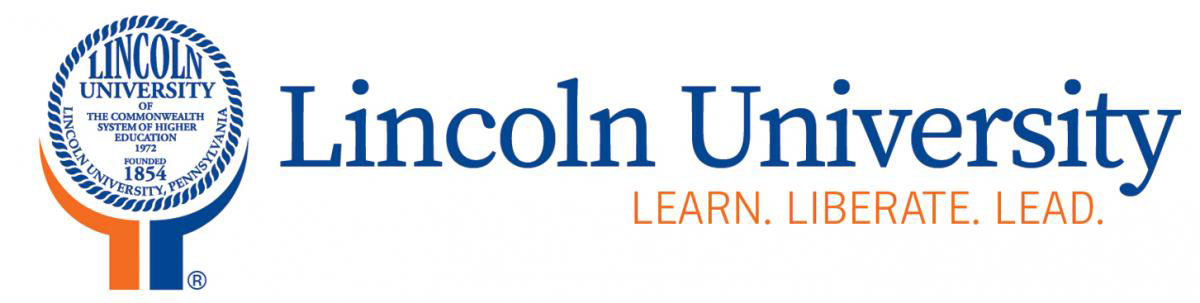 Activity Name:      Activity Name:      Account Code:      Account Code:      Date:      Consultant’s Name:       Consultant’s Name:       Consultant’s Name:       Consultant’s Name:       Consultant’s Address:      Consultant’s Address:      Consultant’s Address:      Consultant’s Address:      Consultant’s Address:      Purpose for Consultation/Need for Consultation:      Purpose for Consultation/Need for Consultation:      Purpose for Consultation/Need for Consultation:      Purpose for Consultation/Need for Consultation:      Purpose for Consultation/Need for Consultation:      Consultant’s Qualifications (Please attach a copy of the individual’s detailed resume and/or curriculum vitae and a list of three professional and/or business references.) Consultant’s Qualifications (Please attach a copy of the individual’s detailed resume and/or curriculum vitae and a list of three professional and/or business references.) Consultant’s Qualifications (Please attach a copy of the individual’s detailed resume and/or curriculum vitae and a list of three professional and/or business references.) Consultant’s Qualifications (Please attach a copy of the individual’s detailed resume and/or curriculum vitae and a list of three professional and/or business references.) Consultant’s Qualifications (Please attach a copy of the individual’s detailed resume and/or curriculum vitae and a list of three professional and/or business references.) Estimated Cost of Consultation: Estimated Cost of Consultation: Estimated Cost of Consultation: Estimated Cost of Consultation: Estimated Cost of Consultation: Professional FeeProfessional FeeProfessional FeeTravelTravelTravelPer DiemPer DiemPer DiemMiscellaneousMiscellaneousMiscellaneousTotalTotalTotalInitiating Individual (Type Name)Initiating Individual (Signature)Initiating Individual (Signature)Initiating Individual (Signature)DateDept. Head/Activity Director (Type Name)Dept. Head/Activity Director (Signature)Dept. Head/Activity Director (Signature)Dept. Head/Activity Director (Signature)DateTitle III Director (Type Name)Title III Director (Signature)Title III Director (Signature)Title III Director (Signature)Date